Fundacja wspierania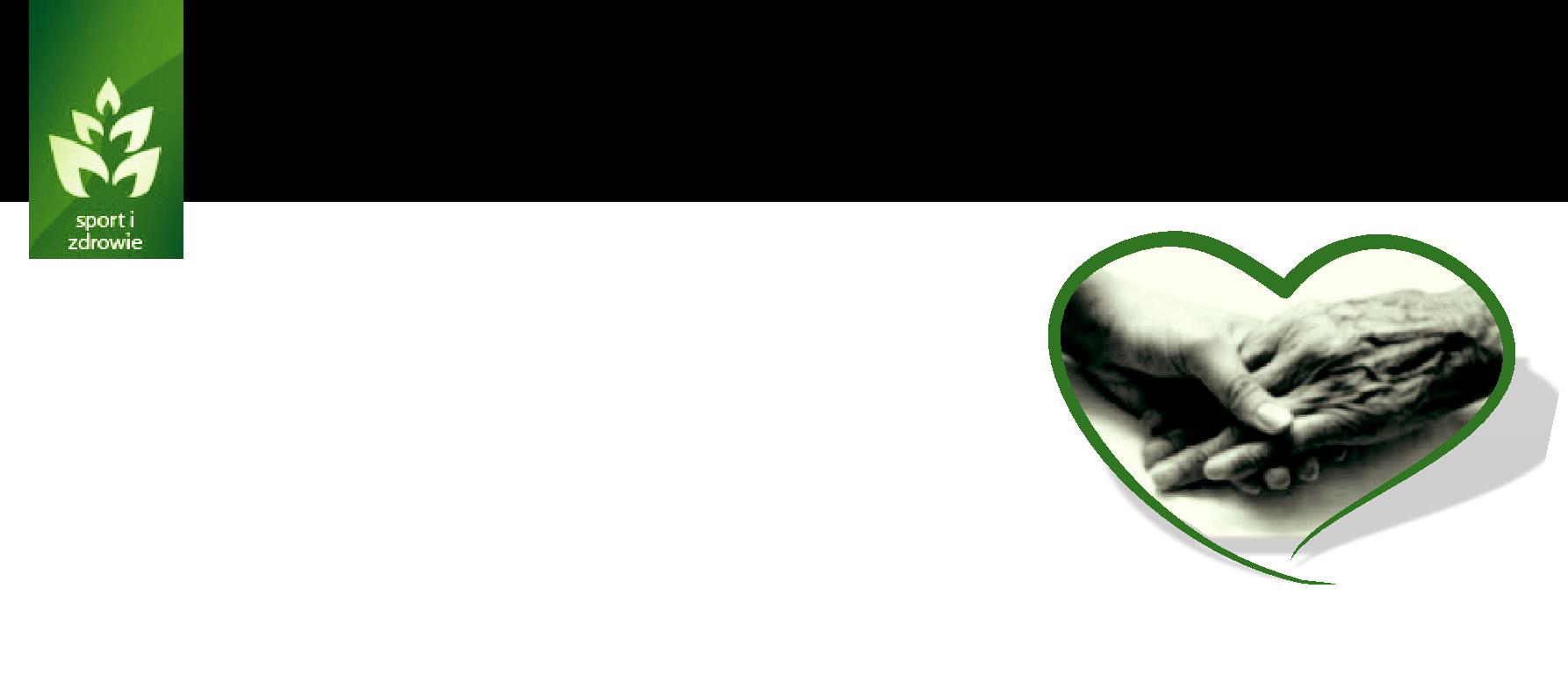 Sportu i ZdrowiaFormularz zgłoszeniowy do udziału w „Euroregionalny Festiwal Zdrowia i Urody”który odbędzie się w dniach 3-5.10.2014r w Ustroniu.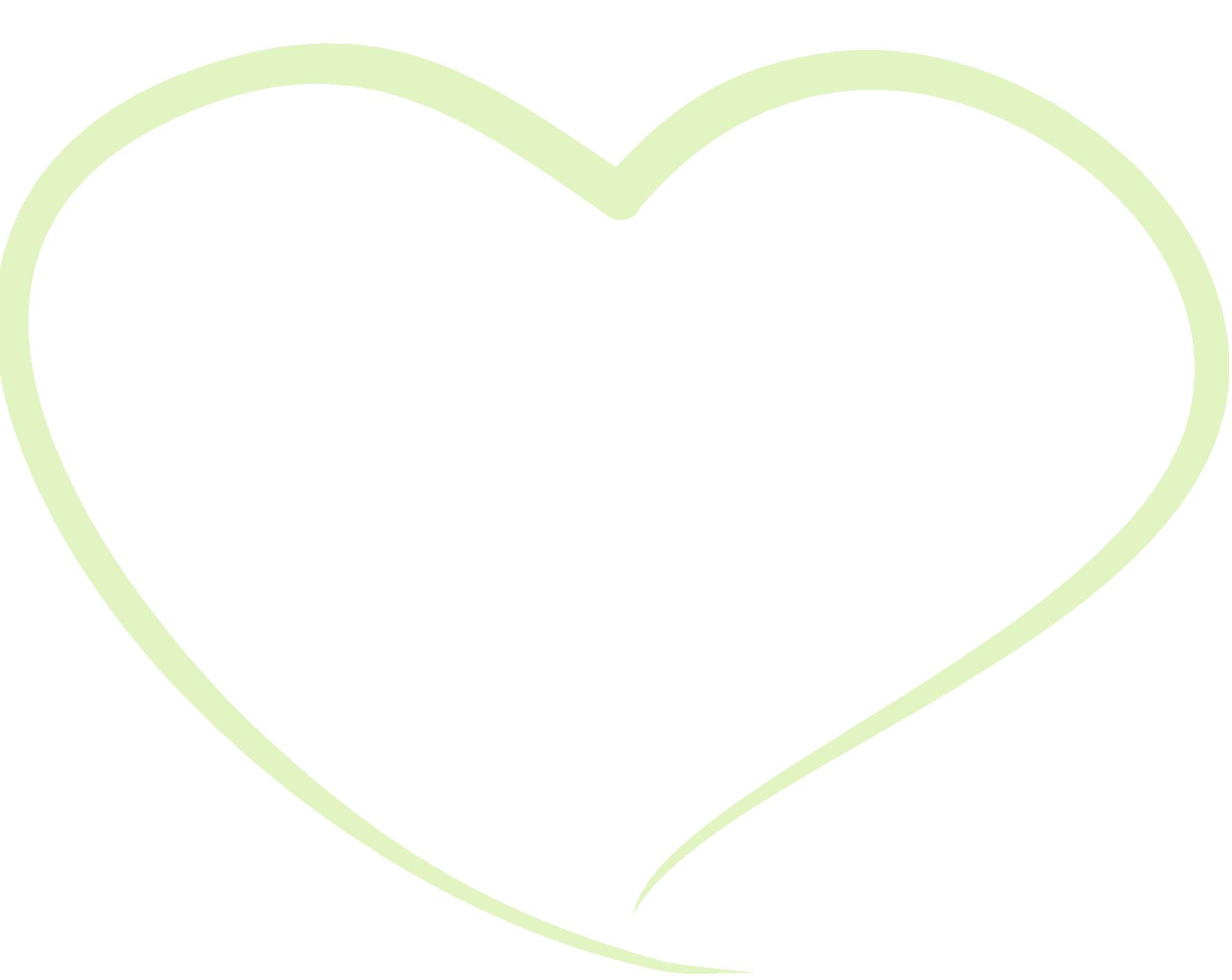 Imię, nazwisko uczestnika………………………………..........................................………………………………….............….Instytucja/organizacja ...………………………………..........................................………………................………………………………………………………………………………………………...................................................……………………………………..Adres.……………………....................................................………………………………………………………………………………..Telefon kontaktowy…………….......................................................…...……………………………………………………………Adres e‐mail……...…………………......................................................……………………………………………………………….Niniejszym zgłaszamy dla wyżej wymienionych osób udział w konferencjach i warsztatach w dniach 3-4.10.2014 - koszt 160 zł.Równocześnie prosimy o zarezerwowanie  stoiska na targach usług medycznych oraz miejsca w wielojęzycznym katalogu informacyjnym - koszt do uzgodnienia.Zgłoszenie prosimy przesłać drogą e‐mailową na adres ethos@wisla.pl Wszelkich dodatkowych informacji udziela: Pan Gustaw Pilch, tel: 790 217 887	Podpis:…………………….....................................…